Start Up Business Continuity Template- Winter pressures-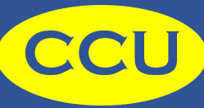 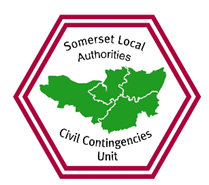 Where is this document held?Business Continuity-Take ownership of your business by mitigating disruption.First- Look at your business-What are your essential functions? What makes you, you?What would happen if you lost one or more of the above?Who do you need to maintain the essential functions? How will you contact them?What essential staff and equipment do you need in order to maintain essential functions?Second- Consider your Maximum Tolerable Period of Disruption (MTPD)-What is your short/ medium/ long term period? How long can a disruption continue before you lose essential functions?What actions will you take and how will they help?Power Outage-Staffing-Loss of premisesStakeholder/ Suppliers.Loss of ICTThird- Test the plan-A short test of your plan will validate it and will point out any obvious flaws-Fourth- Keep the plan where you can find it-Completed templates should be kept in a hard copy and in an accessible device by managers, to be referenced during a disruptionOnline:Physical:TimeResponses and ActionsImpactShort TermHoursMediumDaysLongWeeksTime.Responses and ActionsImpact.Short TermHoursMediumDaysLongWeeksTimeResponses and ActionsImpactShort TermHoursMediumDaysLongWeeksTimeResponses and ActionsImpactShort TermHoursMediumDaysLongWeeksTimeResponses and ActionsImpactShort TermHoursMediumDaysLongWeeks